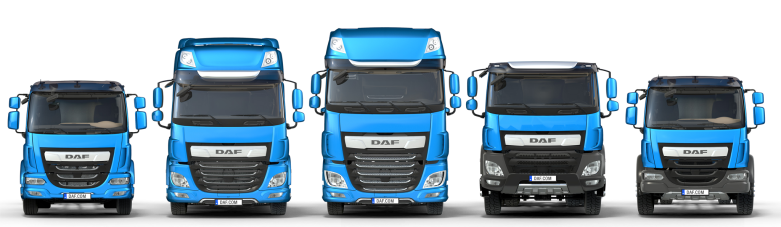 С уважением, Дмитрий Волков.Руководитель отдела продаж грузовой техникиМоб.: +7-910-144-55-66 volkov@daf-nn.ru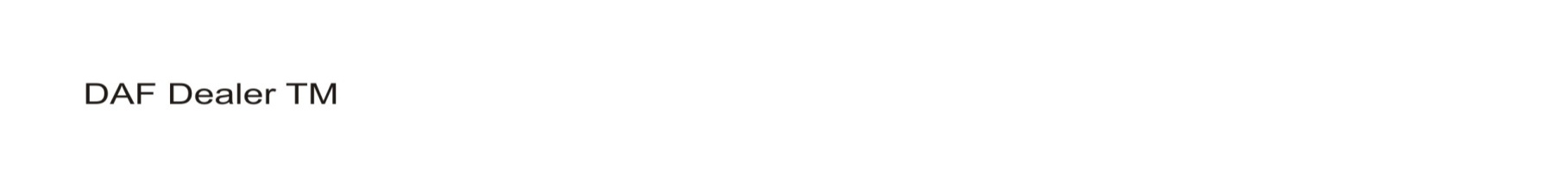 Спецификация FT  XF105 Space Cab        АКПП + дискиСпецификация FT  XF105 Space Cab        АКПП + дискиВнешний вид кабиныАэродинамикаЦветаВнутреннее пространство кабиныУправление связью и движениемНадежность и безопасностьПодвеска и осиКолеса и шиныТрансмиссияТормозная системаШассиТягово-сцепное оборудованиеКузова и подготовка для установки кузоваИсточник электропитанияПолная масса автомобиля и полная масса автопоездаУсловия примененияЭксплуатация и техническое обслуживаниеДоставка автомобиля